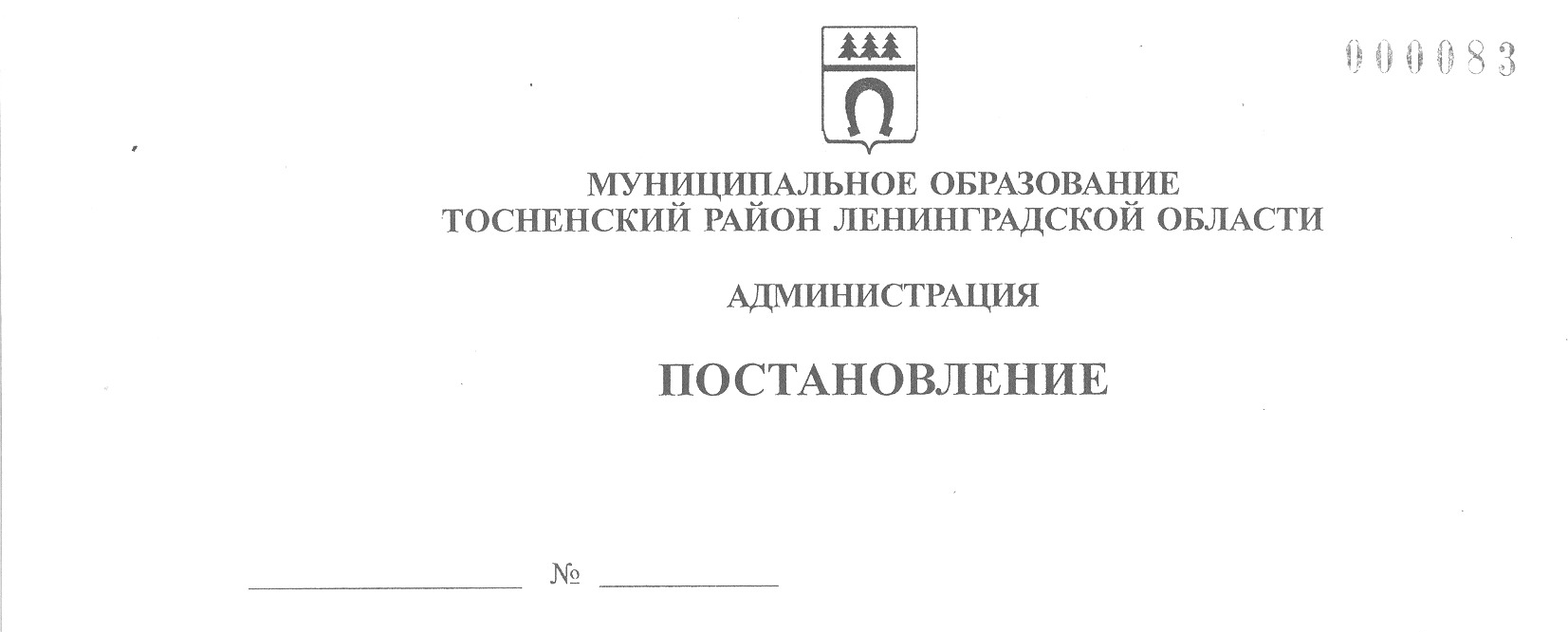 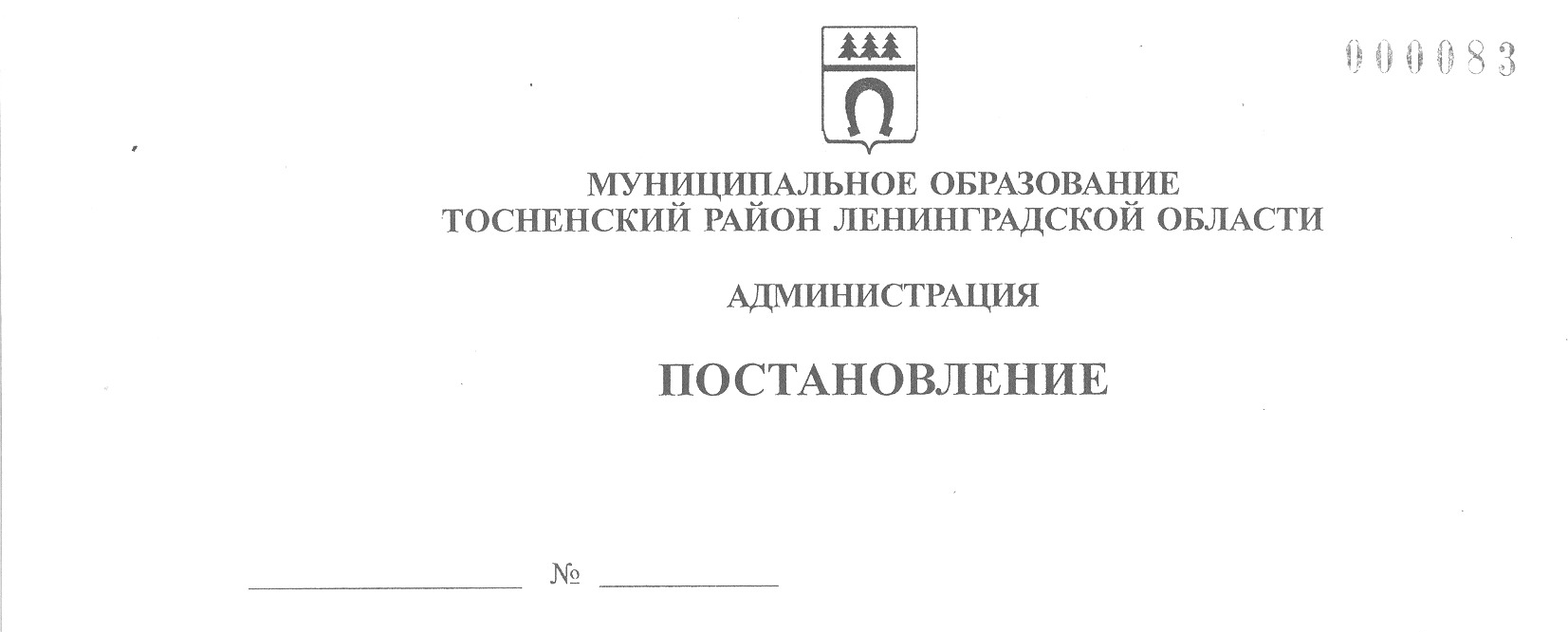    03.10.2022                            3424-паОб утверждении бюджетного прогноза муниципального образования Тосненский муниципальный район Ленинградской области на период до 2026 годаВ соответствии с пунктом 6 статьи 170.1 Бюджетного кодекса Российской Федерации, постановлением администрации муниципального образования Тосненский район Ленинградской области от 20.06.2022 № 2172-па «Об утверждении Порядка разработки и утверждения бюджетного прогноза муниципального образования Тосненский муниципальный район Ленинградской области на долгосрочный период» администрация муниципального образования Тосненский район Ленинградской областиПОСТАНОВЛЯЕТ:1. Утвердить бюджетный прогноз муниципального образования Тосненский муниципальный район Ленинградской области на период до 2026 года (приложение).2. Комитету финансов администрации муниципального образования Тосненский район Ленинградской области направить в пресс-службу комитета по организационной работе, местному самоуправлению, межнациональным и межконфессиональным отношениям администрации муниципального образования Тосненский район Ленинградской области настоящее постановление для опубликования и обнародования в порядке, предусмотренном Уставом муниципального образования Тосненский муниципальный район Ленинградской области.3. Пресс-службе комитета по организационной работе, местному самоуправлению, межнациональным и межконфессиональным отношениям администрации муниципального образования Тосненский район Ленинградской области опубликовать и обнародовать настоящее постановление в порядке, предусмотренном Уставом муниципального образования Тосненский муниципальный район Ленинградской области.4. Контроль за исполнением постановления возложить на заместителя главы администрации – председателя комитета финансов администрации муниципального образования Тосненский район Ленинградской области Мурша С.И.Глава администрации                                                                                   А.Г. Клементьев Иванова Ирина Владимировна, 8(81361)294063 гаПриложение к постановлению администрациимуниципального образованияТосненский район Ленинградской областиот  03.10.2022  № 3424-паБюджетный прогноз муниципального образования Тосненский муниципальный район Ленинградской области на период до 2026 года1. Условия формирования бюджетного прогноза муниципального образования Тосненский муниципальный район Ленинградской области на период до 2026 годаБюджетный прогноз муниципального образования Тосненский муниципальный район Ленинградской области на период до 2026 года (далее – бюджетный прогноз) разработан в соответствии со статьей 170.1 Бюджетного кодекса Российской Федерации, Порядком разработки и утверждения бюджетного прогноза муниципального образования Тосненский муниципальный район Ленинградской области на долгосрочный период, утвержденным постановлением администрации муниципального образования Тосненский район Ленинградской области от 20.06.2022 № 2172-па, на основе прогноза социально-экономического развития муниципального образования Тосненский муниципальный район Ленинградской области на среднесрочный период. Прогноз социально-экономического развития муниципального образования Тосненский муниципальный район Ленинградской области (далее – муниципальное образование) предусматривает развитие муниципального образования в условиях проводимой Правительством Ленинградской области и органами местного самоуправления муниципального образования политики, направленной на реализацию стратегических целей Тосненского района Ленинградской области – формирование комфортной и безопасной среды проживания, повышение уровня экономического развития и конкурентоспособности района на рынке труда, развития инвестиций и капитала.	В процессе формирования основных параметров прогноза учтены изменившиеся внешние условия: в основном, сдерживающее влияние эпидемиологической обстановки в Российской Федерации и мире в связи с пандемией новой коронавирусной инфекции COVID-19. Внешние условия заметно повлияли на оценку параметров социально-экономического развития муниципального образования в 2021 году, в основном на тенденции восстановления и роста параметров в прогнозируемом периоде 2022-2024 годов.	Прогноз социально-экономического развития муниципального образования характеризует развитие экономики и социальной сферы поселений Тосненского района Ленинградской области в условиях реализации активной государственной политики Ленинградской области, направленной на стимулирование экономического роста и на повышение эффективности бюджетных расходов.Отдельные показатели прогноза социально-экономического развития Тосненского муниципального района Ленинградской области на период до 2024 годаПо оценке в 2021 году среднегодовая численность постоянного населения в муниципальном образовании сокращается по сравнению с 2020 годом и составляет 123557 человек.Динамика смертности населения продолжает формироваться под влиянием трендов эпидемиологический ситуации и жестких ограничений, введённых в период карантинных мер для лиц старшего поколения, но при этом и продолжением реализации мероприятий, направленных на вовлечение старшего поколения в процессы активного долголетия и увеличение ожидаемой продолжительности здоровой жизни.В 2022-2024 годах прогнозируется постепенное сокращение коэффициента естественной убыли населения с 9,2 человека на 1000 населения в 2022 году до 6,4 человека на 1000 населения в 2024 году.В 2021 году индекс промышленного производства по полному кругу предприятий составляет по итогам года на уровне 102,9%. млн. рублейВ 2022-2024 годах намечается тенденция умеренного роста объемов промышленного производства.Объем инвестиций, направленных в экономику муниципального образования по итогам 2021 года (инвестиции предприятий и организаций в основной   капитал по крупным и средним организациям-инвесторам, не относящимся к субъектам малого предпринимательства, по официальным данным статистики), оценивается на уровне 8 044,1 млн. рублей, что соответствует 105,1% от объема инвестиций аналогичного периода прошлого года.Наибольший удельный вес составляют инвестиции в следующие отрасли: деятельность государственного и муниципального управления в социальной сфере (44,2%), на отрасли обрабатывающей промышленности (21,3%), торговля оптовая и розничная (20,3%), сельское хозяйство (3,7%).В 2020 году численность занятых в экономике муниципального образования составила 42403 человека. В прогнозном периоде ожидается небольшое увеличение численности занятых и к 2024 году составит 42450 человек.Уровень заработной среднемесячной номинальной начисленной заработной платы одного работника по крупным и средним предприятиям в 2020 году по данным Петростата составил 49,7 тыс. рублей (101,2% к уровню 2019 года), по оценке 2021 года – 52,9 тыс. рублей. В 2022 году и на период до 2024 года на территории муниципального образования прогнозируется тенденция роста среднемесячной номинальной начисленной заработной платы (2022 год – 56,3 тыс. руб., 2023 год – 60,2 тыс. руб., 2024 год – 64,4 тыс. руб.). Среднемесячная заработная плата демонстрирует устойчивый рост на прогнозируемый период до 2024 года.Бюджетная политика на 2022 год и на плановый период 2023 и 2024 годов в области расходов бюджета муниципального образования отвечает принципам консервативного  бюджетного планирования на основе Прогноза социально-экономического развития муниципального образования на 2022-2024 годы. Базовый вариант характеризует развитие экономики муниципального образования в условиях стабильных инфляционных процессов при сохранении консервативных тенденций изменения таких фактов, как:- замедление темпов экономического роста;- пандемия новой коронавирусной инфекции (COVID-19) и обусловленный ею экономический спад;- необходимость достижения целей, поставленных Президентом Российской Федерации в Указе от 7 мая 2018 года № 204 «О национальных целях и стратегических задачах развития Российской Федерации на период до 2024 года».Долгосрочным ориентиром в бюджетной политике должен выступать уровень бюджетных расходов, соответствующий реальным доходам бюджета муниципального образования в целях обеспечения сбалансированности.Основной  целью бюджетной политики на долгосрочный период остается сохранение социальной и финансовой стабильности муниципального образования, обеспечение сбалансированности и устойчивости бюджета муниципального образования с учетом текущей экономической ситуации, безусловное исполнение всех принятых обязательств.Долговая политика муниципального образования, как и ранее, будет исходить из целей сбалансированности бюджета  муниципального образования. Проведение предсказуемой и ответственной бюджетной политики, обеспечение долгосрочной сбалансированности и устойчивости бюджетной системы муниципального образования обеспечат экономическую стабильность и необходимые условия для повышения эффективности деятельности органов местного самоуправления в муниципальном образовании по обеспечению потребностей граждан и общества в муниципальных услугах на территории Тосненского района Ленинградской области, увеличению их доступности и качества.2. Прогноз основных параметров консолидированного и районного бюджетов муниципального образования Тосненский муниципальный район Ленинградской областиРасчеты объемов поступлений налоговых и неналоговых доходов в консолидированный и районный бюджеты муниципального образования в рамках составления бюджетного прогноза основаны на показателях Стратегии социально-экономического развития  муниципального образования на период до 2030 года.При формировании бюджетного прогноза учитывались положения Бюджетного кодекса Российской Федерации, нормы налогового законодательства, действующие на момент составления бюджетного прогноза.По отдельным источникам доходов в расчетах использованы показатели, прогнозируемые главными администраторами доходов бюджетов муниципальных образований.По налогу на доходы физических лиц расчет долгосрочного прогноза поступлений осуществлен исходя из индекса-дефлятора, характеризующего темп роста фонда заработной платы.По акцизам на нефтепродукты расчет поступлений на долгосрочный период осуществлен с учетом действующих ставок акцизов по подакцизной продукции, а также установленных бюджетным законодательством Ленинградской области нормативов распределения доходов от уплаты акцизов.Объемы поступлений по остальным налоговым доходам, а также по неналоговым доходам на долгосрочный период в основном рассчитаны с применением ежегодной динамики роста, учтенной при формировании доходной части консолидированного и районного бюджета муниципального образования в среднесрочный период.2.1. Основные параметры бюджета муниципального образования Тосненский муниципальный район Ленинградской области на период до 2026 года представлены в приложении 1 к бюджетному прогнозу. Структура и динамика доходной части бюджета муниципального образования на период 2021-2026 годов характеризуется следующими показателями:тыс. рублейВ доходной части бюджета муниципального образования на период 2021-2026 годов удельный вес налоговых и неналоговых доходов составляет 36,7% в 2021 году, 37,6% в 2026 году. Доля безвозмездных поступлений планируется с незначительным снижением с 63,3% в 2021 году до 57,9% к 2026 году. Структура налоговых и неналоговых доходов бюджета муниципального образования на период 2021-2026 годов характеризуется следующими показателями:тыс. рублейВ долгосрочной перспективе ожидается некоторое изменение в структуре налоговых и неналоговых доходов бюджета муниципального образования в сторону увеличения доли налоговых доходов с 83,7% в 2021 году до 89,3% в 2026 году.Основными налоговыми доходными источниками бюджета муниципального образования по-прежнему останутся налог на доходы физических лиц и налоги на совокупный доход. Удельный вес данных доходных источников в общей сумме налоговых и неналоговых доходов планируется на уровне 88,0% в 2026 году.   Снижение поступлений по неналоговым доходам прогнозируется на счет сокращения поступлений по доходам от продажи материальных и нематериальных активов.Структура безвозмездных поступлений в бюджет муниципального образования на период 2021-2026 годов характеризуется следующими показателями:тыс. рублейВ структуре безвозмездных поступлений в бюджет муниципального образования наибольший удельный вес занимают субвенции из областного бюджета Ленинградской области, федерального бюджета на исполнение отдельных переданных государственных полномочий: в 2021 году – 80,9%, в 2026 – 93,7%. При формировании бюджетного прогноза объем безвозмездных поступлений, начиная с 2025 года, рассчитаны без учета индексации. Структура и динамика расходной части бюджета муниципального образования на период 2021-2026 годов характеризуется следующими показателями:тыс. рублейРасходы бюджета муниципального образования на период 2021-2026 годов спрогнозированы с учетом прогноза социально-экономического развития муниципального образования, сохранена социальная направленность бюджета муниципального образования. В долгосрочной перспективе существенных изменений в расходной части бюджета муниципального образования не ожидается: расходы без учета межбюджетных трансфертов составят 38,7% в 2021 году, 42,1% в 2026 году от общей суммы планируемых расходов бюджета муниципального образования. Доля расходов бюджета муниципального образования за счет межбюджетных трансфертов от бюджетов других уровней в 2021 году – 61,3%, в 2026 году планируется на уровне 57,9%.  В 2021 году бюджет муниципального образования исполнен с профицитом. Начиная с 2022 года исполнение бюджета муниципального образования прогнозируется с дефицитом, который не планируется более 4% от общего объема доходов бюджета муниципального образования (без учета безвозмездных поступлений и поступлений налоговых доходов по дополнительным нормативам отчислений). Источниками финансирования дефицита бюджета муниципального образования в 2022-2026 годах будут являться остатки средств на счетах по учету средств бюджета. Привлечение заимствованных средств в данный период не планируется. 2.2. Основные параметры консолидированного бюджета Тосненского района Ленинградской области (далее – консолидированный бюджет) на период до 2026 года представлены в приложении 2 к бюджетному прогнозу.Структура и динамика доходной части консолидированного бюджета на период 2021-2026 годов характеризуется следующими показателями:тыс. рублейВ структуре доходной части консолидированного бюджета на период 2021-2026 годов прогнозируется увеличение доли налоговых доходов с 35,8% в 2021 году до 47,2% в 2026 году. Доля безвозмездных поступлений снизится с 55,6% в 2021 году до 46,2% в 2026 году.Структура налоговых и неналоговых доходов консолидированного бюджета на период 2021-2026 годов характеризуется следующими показателями:тыс. рублейВ структуре налоговых и неналоговых доходов консолидированного бюджета в долгосрочной перспективе наибольший удельный вес будут занимать налоговые доходы, их удельный вес в 2026 году составит 87,7%. Основными налоговыми доходными источниками консолидированного бюджета останутся поступления налога на доходы физических лиц, на его долю планируется 59,9% в 2026 году и налоги на совокупный доход – 20,4% к 2026 году.В долгосрочном периоде ожидается некоторое снижение неналоговых доходов консолидированного бюджета, в основном за счет снижения поступлений от продажи материальных и нематериальных активов.Динамика расходов консолидированного бюджета на период 2021-2026 годов имеет стабильный характер, некоторое снижение связано со снижением расходов за счет межбюджетных трансфертов из бюджетов других уровней. Расходы консолидированного бюджета за счет собственных источников в 2026 году прогнозируются с ростом на 16,1% к 2021 году, что повторяет динамику расходов бюджета муниципального образования, доля которого в расходах консолидированного бюджета в 2021-2026 годах прогнозируется в диапазоне 70,0 – 77,3%.  В 2021 году консолидированный бюджет исполнен с профицитом. Источником финансирования дефицита консолидированного бюджета буту являться остатки на счетах по учету средств бюджетов.  Привлечение заимствованных средств в прогнозируемый период не планируется. 3. Прогноз основных характеристик консолидированного и районного бюджета муниципального образования Тосненский муниципальный район Ленинградской областиИсходя из показателей бюджетного прогноза, доходы бюджета муниципального образования к 2026 году увеличатся на 96 849,9 тыс. рублей по сравнению с 2021 годом. Расходная часть бюджета муниципального образования прогнозируется с увеличением на 223 715,5 тыс. рублей. К 2026 году прогнозируется дефицит бюджета муниципального образования на уровне 45 892,5 тыс. рублей, при этом размер дефицита не будет превышать 4% от общего объема доходов бюджета муниципального образования (без учета безвозмездных поступлений и поступлений налоговых доходов по дополнительным нормативам отчислений).  В соответствии с прогнозом основных параметров консолидированного бюджета ожидается сокращение доходов в 2026 году к 2021 на 284 924,8 тыс. рублей, или на 5,4% (за счет снижения поступлений межбюджетных трансфертов из бюджетов других уровней), что повлечет за собой соответствующее уменьшение расходов консолидированного бюджета. В то же время в долгосрочной перспективе прогнозируется рост налоговых поступлений в консолидированный бюджет в 2026 году к 2021 году на 24,7%.К 2026 году прогнозируется профицит консолидированного бюджета в сумме 12 388,4 тыс. рублей. 4. Показатели финансового обеспечения муниципальных программ муниципального образования Тосненский муниципальный район Ленинградской областиПоказатели финансового обеспечения муниципальных программ муниципального образования на период до 2026 года представлены в приложении 3 к бюджетному прогнозу.В 2021 году в рамках муниципальных программ муниципального образования запланированы расходы в объеме 3 541 748,8 тыс. рублей, исполнено 3 370 074,9 тыс. рублей, что составляет 88,4% от общего объема фактических расходов бюджета за 2021 год. На период реализации большинства муниципальных программ планируется сохранение доли программных расходов бюджета муниципального образования на уровне не ниже 84,%.В муниципальном образовании действуют 11 муниципальных программ, по 10 из которых срок реализации подходит к концу в 2024 году: - «Создание условий для развития сельского хозяйства Тосненского района Ленинградской области»;- «Развитие муниципальной службы муниципального образования Тосненский район Ленинградской области»;- «Развитие физической культуры, спорта и молодежной политики в муниципальном образовании Тосненский район Ленинградской области»;- «Развитие и поддержка малого и среднего предпринимательства на территории муниципального образования Тосненский район Ленинградской области»;- «Поддержка отдельных категорий граждан, нуждающихся в улучшении жилищных условий, на территории Тосненского района Ленинградской области»;- «Развитие культуры муниципального образования Тосненский район Ленинградской области»;- «Безопасность муниципального образования Тосненский район Ленинградской области»;- «Управление муниципальными финансами муниципального образования Тосненский район Ленинградской области»;- «Поддержка социально ориентированных некоммерческих организаций на территории муниципального образования Тосненский район Ленинградской области»;- «Организация транспортного обслуживания населения муниципального образования Тосненский район Ленинградской области».Основные объемы программных расходов запланированы на период до 2024 года. Вместе с тем, уровень программных расходов бюджета муниципального образования на протяжении всего прогнозируемого периода планируется сохранить на уровне не ниже 90,0% от общего объема расходов бюджета муниципального образования. №п/пНаименование раздела, показателяЕдиница измеренияОтчетОценкаПрогнозПрогнозПрогноз№п/пНаименование раздела, показателяЕдиница измерения202020212022202320241Численность населения (на 1 января года)Человек126 915123 557122 907122 547122 2971.1В том числе: городскоеЧеловек93 252,090 808,090 336,690 072,089 888,31.2сельскоеЧеловек33 663,032 749,032 570,432 475,032 408,72Численность населения трудоспособного возраста (на 1 января года)Человек74 169,080 084,079 593,078 890,078 279,03Численность населения старше трудоспособного возраста (на 1 января года)Человек35 441,026 799,026 995,027 705,028 467,04Отгружено товаров собственного производства, выполнено работ и услуг собственными силами (без субъектов малого предпринимательства), всегоМлн. руб.53 327,858 098,862 610,168 296,974 265,45Индекс-дефлятор% к предыдущему году113,5105,9103,6104,1104,46Индекс промышленного производства% к предыдущему году в сопоставимых ценах93,2102,9104,0104,8104,27Инвестиции в основной капитал (без учета объема инвестиций по областным организациям, зарегистрированных в Тосненском районе Ленинградской области)Млн. руб.7 193,48 044,19 545,011 518,313 537,18Индекс-дефлятор% к предыдущему году105,6105,1105,1105,3105,59Индекс физического объема инвестиций в основной капитал% к предыдущему году в сопоставимых ценах174,1106,4112,9114,6111,410Численность занятых в экономике (среднегодовая)человек42 403,042 488,042 858,042 878,043 028,011Среднесписочная численность работников организаций (без внешних совместителей)человек22 955,422 978,023 024,023 070,023 117,012Среднемесячная номинальная начисленная заработная плата в целом по муниципальному образованиюрублей49 684,452 910,556 289,760 166,464 367,212Среднемесячная номинальная начисленная заработная плата в целом по муниципальному образованию% к предыдущему году101,2106,5106,4106,9107,0Отрасль экономики2020 годОценка 2021 годаПроизводство пищевых продуктов4763,15575,6Производство химических веществ и химических продуктов16180,617437,3Производство резиновых и пластмассовых изделий4407,04937,4Производство прочей неметаллической минеральной продукции4858,75189,3Производство готовых металлических изделий, кроме машин и оборудования36764041,2Производство машин и оборудования, не включенных в другие группировки3021,63202,2Производство электрического оборудования5178,25487,8Показатель2021 годУдельный вес в общей сумме доходов2026 годУдельный вес в общей сумме доходовДинамика за период 2021-2026 годовДоходы3 901 475,7100,03 988 325,6100,0102,21. Налоговые доходы1 199 950,730,71 497 771,937,6124,82. Неналоговые доходы233 173,96,0179 449,24,576,93. Безвозмездные поступления  2 468 351,163,32 311 104,457,993,6Показатель2021 годУдельный вес в общей сумме доходов2026 годУдельный вес в общей сумме доходовДинамика за период 2021-2026 годовНалоговые и неналоговые доходы1 433 124,6100,01 677 221,1100,0102,21. Налоговые доходы1 199 950,783,71 497 771,989,3124,8в том числе:Налоги на прибыль, доходы753 950,562,8995 489,866,4132,0Налоги на совокупный доход426 215,335,5480 248,032,1103,9Государственная пошлина19 784,91,722 034,11,5111,42. Неналоговые доходы233 173,916,3179 449,210,776,9Показатель2021 годУдельный вес в общей сумме доходов2026 годУдельный вес в общей сумме доходовДинамика за период 2021-2026 годовБезвозмездные поступления  2 468 351,1100,02 311 104,4100,093,6В том числе: из других бюджетов бюджетной системы Российской Федерации2 468 351,1100,02 311 104,4100,093,6Дотации152 698,56,281 206,43,553,2Субсидии302 778,812,362 207,72,720,5Субвенции1 996 924,780,92 166 642,393,7108,5Иные межбюджетные трансферты15 949,10,61 048,00,16,6Показатель2021 годУдельный вес в общей сумме доходов2026 годУдельный вес в общей сумме доходовДинамика за период 2021-2026 годовРасходы3 810 502,6100,04 034 218,1100,0105,91. Межбюджетные трансферты2 335 522,561,32 335 935,657,9100,02. Расходы без учета межбюджетных трансфертов1 474 980,138,71 698 282,542,1115,1Показатель2021 годУдельный вес в общей сумме доходов2026 годУдельный вес в общей сумме доходовДинамика за период 2021-2026 годовДоходы5 323 572,1100,05 038 647,3100,094,61. Налоговые доходы1 906 635,235,82 376 974,547,2124,72. Неналоговые доходы456 220,18,6334 703,46,673,43. Безвозмездные поступления  2 960 716,855,62 326 969,446,278,6Показатель2021 годУдельный вес в общей сумме доходов2026 годУдельный вес в общей сумме доходовДинамика за период 2021-2026 годовНалоговые и неналоговые доходы2 362 855,3100,02 711 677,9100,0114,81. Налоговые доходы1 906 635,280,72 376 974,587,7124,7в том числе:Налоги на прибыль, доходы1 085 188,256,91 423 032,259,9131,1Налоги  на товары (работы, услуги), реализуемые на территории РФ38 393,12,039 808,11,7103,7Налоги на совокупный доход427 250,722,4481 311,620,2112,7Налоги на имущество335 988,617,6365 528,915,4108,82. Неналоговые доходы456 220,119,3334 703,412,373,4Приложение 1 к Бюджетному прогнозуПриложение 1 к Бюджетному прогнозуОсновные параметры бюджета муниципального образования Тосненский муниципальный район Ленинградской области 
на период до 2026 годаОсновные параметры бюджета муниципального образования Тосненский муниципальный район Ленинградской области 
на период до 2026 годаОсновные параметры бюджета муниципального образования Тосненский муниципальный район Ленинградской области 
на период до 2026 годаОсновные параметры бюджета муниципального образования Тосненский муниципальный район Ленинградской области 
на период до 2026 годаОсновные параметры бюджета муниципального образования Тосненский муниципальный район Ленинградской области 
на период до 2026 годаОсновные параметры бюджета муниципального образования Тосненский муниципальный район Ленинградской области 
на период до 2026 годаОсновные параметры бюджета муниципального образования Тосненский муниципальный район Ленинградской области 
на период до 2026 годаОсновные параметры бюджета муниципального образования Тосненский муниципальный район Ленинградской области 
на период до 2026 годаОсновные параметры бюджета муниципального образования Тосненский муниципальный район Ленинградской области 
на период до 2026 годаОсновные параметры бюджета муниципального образования Тосненский муниципальный район Ленинградской области 
на период до 2026 годаОсновные параметры бюджета муниципального образования Тосненский муниципальный район Ленинградской области 
на период до 2026 годаОсновные параметры бюджета муниципального образования Тосненский муниципальный район Ленинградской области 
на период до 2026 годатыс. рублейтыс. рублейтыс. рублейПоказатель2021 год
(отчет)2021 год
(отчет)2022 год
(прогноз)2022 год
(прогноз)2023 год
(прогноз)2023 год
(прогноз)2024 год
(прогноз)2024 год
(прогноз)2025 год
(прогноз)2025 год
(прогноз)2026 год
(прогноз)Доходы3 901 475,73 901 475,73 712 338,93 712 338,93 657 843,73 657 843,73 823 533,13 823 533,13 903 706,63 903 706,63 988 325,61. Налоговые доходы1 199 950,71 199 950,71 210 802,71 210 802,71 270 513,31 270 513,31 346 517,81 346 517,81 420 054,91 420 054,91 497 771,9Налоги на прибыль, доходы753 950,5753 950,5781 571,5781 571,5824 300,0824 300,0882 648,5882 648,5937 372,7937 372,7995 489,8Налоги на совокупный доход426 215,3426 215,3410 515,2410 515,2426 937,3426 937,3444 016,3444 016,3461 777,0461 777,0480 248,0Государственная пошлина19 784,919 784,918 716,018 716,019 276,019 276,019 853,019 853,020 905,220 905,222 034,12. Неналоговые доходы233 173,9233 173,9171 112,9171 112,9169 976,7169 976,7165 910,9165 910,9172 547,3172 547,3179 449,23. Безвозмездные поступления  2 468 351,12 468 351,12 330 423,32 330 423,32 217 353,72 217 353,72 311 104,42 311 104,42 311 104,42 311 104,42 311 104,4В том числе: из других бюджетов бюджетной системы Российской Федерации2 468 351,12 468 351,12 330 423,32 330 423,32 217 353,72 217 353,72 311 104,42 311 104,42 311 104,42 311 104,42 311 104,4Дотации152 698,5152 698,5177 222,6177 222,681 523,981 523,981 206,481 206,481 206,481 206,481 206,4Субсидии302 778,8302 778,8115 972,0115 972,038 924,438 924,462 207,762 207,762 207,762 207,762 207,7Субвенции1 996 924,71 996 924,72 025 966,92 025 966,92 095 857,42 095 857,42 166 642,32 166 642,32 166 642,32 166 642,32 166 642,3Иные межбюджетные трансферты15 949,115 949,111 261,811 261,81 048,01 048,01 048,01 048,01 048,01 048,01 048,0Расходы 3 810 502,63 810 502,63 749 905,13 749 905,13 687 062,93 687 062,93 851 091,03 851 091,03 939 666,13 939 666,14 034 218,11. Межбюджетные трансферты2 335 522,52 335 522,52 142 986,92 142 986,92 135 829,82 135 829,82 229 899,42 229 899,42 281 187,12 281 187,12 335 935,62. Расходы без учета межбюджетных трансфертов1 474 980,11 474 980,11 606 918,21 606 918,21 551 233,11 551 233,11 621 191,61 621 191,61 658 479,01 658 479,01 698 282,5Дефицит/профицит90 973,190 973,1-37 566,2-37 566,2-29 219,2-29 219,2-27 557,9-27 557,9-35 959,5-35 959,5-45 892,5%8,38,3-3,6-3,6-2,7-2,7-2,4-2,4-3,0-3,0-3,7Муниципальный долг0,00,00,00,00,00,00,00,00,00,00,0Приложение 2к Бюджетному прогнозуПриложение 2к Бюджетному прогнозуОсновные параметры консолидированного бюджета Тосненского района Ленинградской области 
на период до 2026 годаОсновные параметры консолидированного бюджета Тосненского района Ленинградской области 
на период до 2026 годаОсновные параметры консолидированного бюджета Тосненского района Ленинградской области 
на период до 2026 годаОсновные параметры консолидированного бюджета Тосненского района Ленинградской области 
на период до 2026 годаОсновные параметры консолидированного бюджета Тосненского района Ленинградской области 
на период до 2026 годаОсновные параметры консолидированного бюджета Тосненского района Ленинградской области 
на период до 2026 годаОсновные параметры консолидированного бюджета Тосненского района Ленинградской области 
на период до 2026 годаОсновные параметры консолидированного бюджета Тосненского района Ленинградской области 
на период до 2026 годаОсновные параметры консолидированного бюджета Тосненского района Ленинградской области 
на период до 2026 годаОсновные параметры консолидированного бюджета Тосненского района Ленинградской области 
на период до 2026 годаОсновные параметры консолидированного бюджета Тосненского района Ленинградской области 
на период до 2026 годаОсновные параметры консолидированного бюджета Тосненского района Ленинградской области 
на период до 2026 годатыс. рублейтыс. рублейтыс. рублейПоказатель2021 год
(отчет)2021 год
(отчет)2022 год
(прогноз)2022 год
(прогноз)2023 год
(прогноз)2023 год
(прогноз)2024 год
(прогноз)2024 год
(прогноз)2025 год
(прогноз)2025 год
(прогноз)2026 год
(прогноз)Доходы5 323 572,15 323 572,15 168 016,75 168 016,74 936 586,14 936 586,14 743 959,94 743 959,94 887 005,34 887 005,35 038 647,31. Налоговые доходы1 906 635,21 906 635,21 922 736,21 922 736,22 003 430,02 003 430,02 107 538,42 107 538,42 238 205,82 238 205,82 376 974,5Налоги на прибыль, доходы1 085 188,21 085 188,21 124 253,51 124 253,51 180 426,01 180 426,01 261 727,91 261 727,91 339 955,01 339 955,01 423 032,2Налоги  на товары (работы, услуги), реализуемые на территории Российской Федерации38 393,138 393,136 201,436 201,437 178,937 178,938 038,238 038,238 913,138 913,139 808,1Налоги на совокупный доход427 250,7427 250,7411 465,7411 465,7427 892,4427 892,4444 999,7444 999,7462 799,7462 799,7481 311,6Налоги на имущество335 988,6335 988,6332 065,3332 065,3338 619,8338 619,8342 879,6342 879,6353 851,8353 851,8365 528,92. Неналоговые доходы456 220,1456 220,1411 300,4411 300,4329 027,6329 027,6309 452,1309 452,1321 830,2321 830,2334 703,43. Безвозмездные поступления  2 960 716,82 960 716,82 833 980,22 833 980,22 604 128,62 604 128,62 326 969,42 326 969,42 326 969,42 326 969,42 326 969,4В том числе: из других бюджетов бюджетной системы Российской Федерации2 969 352,22 969 352,22 833 980,22 833 980,22 604 128,62 604 128,62 326 969,42 326 969,42 326 969,42 326 969,42 326 969,4Дотации152 698,5152 698,5177 222,6177 222,681 523,981 523,981 206,481 206,481 206,481 206,481 206,4Субсидии786 016,6786 016,6622 121,8622 121,8217 898,4217 898,471 862,371 862,371 862,371 862,371 862,3Субвенции2 013 329,62 013 329,62 033 587,82 033 587,82 103 658,32 103 658,32 172 852,72 172 852,72 172 852,72 172 852,72 172 852,7Иные межбюджетные трансферты17 307,517 307,51 048,01 048,0201 048,0201 048,01 048,01 048,01 048,01 048,01 048,0Расходы 5 150 074,55 150 074,55 236 561,95 236 561,94 991 856,64 991 856,64 798 099,74 798 099,74 908 456,04 908 456,05 026 258,9Дефицит/профицит173 497,6173 497,6-68 545,2-68 545,2-55 270,5-55 270,5-54 139,8-54 139,8-21 450,7-21 450,712 388,4%8,68,6-3,4-3,4-2,8-2,8-2,7-2,7-1,0-1,00,5Муниципальный долг0,00,00,00,00,00,00,00,00,00,00,0Приложение 3к Бюджетному прогнозуПриложение 3к Бюджетному прогнозуПриложение 3к Бюджетному прогнозуПоказатели финансового обеспечения муниципальных программ муниципального образования Тосненский муниципальный район Ленинградской областиПоказатели финансового обеспечения муниципальных программ муниципального образования Тосненский муниципальный район Ленинградской областиПоказатели финансового обеспечения муниципальных программ муниципального образования Тосненский муниципальный район Ленинградской областиПоказатели финансового обеспечения муниципальных программ муниципального образования Тосненский муниципальный район Ленинградской областиПоказатели финансового обеспечения муниципальных программ муниципального образования Тосненский муниципальный район Ленинградской областиПоказатели финансового обеспечения муниципальных программ муниципального образования Тосненский муниципальный район Ленинградской областиПоказатели финансового обеспечения муниципальных программ муниципального образования Тосненский муниципальный район Ленинградской областиПоказатели финансового обеспечения муниципальных программ муниципального образования Тосненский муниципальный район Ленинградской областиПоказатели финансового обеспечения муниципальных программ муниципального образования Тосненский муниципальный район Ленинградской областиПоказатели финансового обеспечения муниципальных программ муниципального образования Тосненский муниципальный район Ленинградской областиПоказатели финансового обеспечения муниципальных программ муниципального образования Тосненский муниципальный район Ленинградской областиПоказатели финансового обеспечения муниципальных программ муниципального образования Тосненский муниципальный район Ленинградской областитыс. рублейтыс. рублейПоказательПоказательПоказатель2021 год
(отчет)2021 год
(отчет)2022 год
(прогноз)2022 год
(прогноз)2023 год
(прогноз)2024 год
(прогноз)2024 год
(прогноз)2025 год
(прогноз)2026 год
(прогноз)Расходы, всегоРасходы, всегоРасходы, всего3 810 502,63 810 502,63 749 905,13 749 905,13 687 062,93 851 091,03 851 091,03 939 666,14 034 218,11. Программные расходы, всего1. Программные расходы, всего1. Программные расходы, всего3 370 074,93 370 074,93 203 870,53 203 870,53 141 750,23 241 584,23 241 584,22 394 657,50,0Удельный вес (%)Удельный вес (%)Удельный вес (%)88,488,485,485,485,284,284,260,80,01.1. Муниципальная программа «Создание условий для развития сельского хозяйства Тосненского района Ленинградской области»1.1. Муниципальная программа «Создание условий для развития сельского хозяйства Тосненского района Ленинградской области»1.1. Муниципальная программа «Создание условий для развития сельского хозяйства Тосненского района Ленинградской области»13 451,613 451,614 273,814 273,814 791,714 791,714 791,70,00,01.2. Муниципальная программа «Развитие системы образования муниципального образования Тосненский район Ленинградской области»1.2. Муниципальная программа «Развитие системы образования муниципального образования Тосненский район Ленинградской области»1.2. Муниципальная программа «Развитие системы образования муниципального образования Тосненский район Ленинградской области»2 588 011,32 588 011,32 523 069,82 523 069,82 496 930,92 586 028,82 586 028,82 394 657,50,01.3. Муниципальная программа «Развитие муниципальной службы муниципального образования Тосненский район Ленинградской области»1.3. Муниципальная программа «Развитие муниципальной службы муниципального образования Тосненский район Ленинградской области»1.3. Муниципальная программа «Развитие муниципальной службы муниципального образования Тосненский район Ленинградской области»314,8314,8393,7393,7409,40,00,00,00,01.4. Муниципальная программа «Развитие физической культуры, спорта и молодежной политики в муниципальном образовании Тосненский район Ленинградской области»1.4. Муниципальная программа «Развитие физической культуры, спорта и молодежной политики в муниципальном образовании Тосненский район Ленинградской области»1.4. Муниципальная программа «Развитие физической культуры, спорта и молодежной политики в муниципальном образовании Тосненский район Ленинградской области»57 345,157 345,156 268,256 268,256 430,856 614,356 614,30,00,01.5. Муниципальная Программа «Развитие и поддержка малого и среднего предпринимательства на территории муниципального образования Тосненский район Ленинградской области»1.5. Муниципальная Программа «Развитие и поддержка малого и среднего предпринимательства на территории муниципального образования Тосненский район Ленинградской области»1.5. Муниципальная Программа «Развитие и поддержка малого и среднего предпринимательства на территории муниципального образования Тосненский район Ленинградской области»1 975,51 975,52 722,72 722,72 800,93 579,83 579,80,00,01.6. Муниципальная программа «Поддержка отдельных категорий граждан, нуждающихся в улучшении жилищных условий, на территории Тосненского района Ленинградской области»1.6. Муниципальная программа «Поддержка отдельных категорий граждан, нуждающихся в улучшении жилищных условий, на территории Тосненского района Ленинградской области»1.6. Муниципальная программа «Поддержка отдельных категорий граждан, нуждающихся в улучшении жилищных условий, на территории Тосненского района Ленинградской области»122 613,3122 613,376 766,176 766,176 766,167 941,967 941,90,00,01.7. Муниципальная программа «Развитие культуры муниципального образования Тосненский район Ленинградской области»1.7. Муниципальная программа «Развитие культуры муниципального образования Тосненский район Ленинградской области»1.7. Муниципальная программа «Развитие культуры муниципального образования Тосненский район Ленинградской области»335 848,5335 848,5284 105,9284 105,9241 518,9251 544,0251 544,00,00,01.8. Муниципальная программа «Безопасность муниципального образования Тосненский район Ленинградской области»1.8. Муниципальная программа «Безопасность муниципального образования Тосненский район Ленинградской области»1.8. Муниципальная программа «Безопасность муниципального образования Тосненский район Ленинградской области»7 787,37 787,320 749,520 749,519 704,421 663,021 663,00,00,01.9. Муниципальная программа «Управление муниципальными финансами муниципального образования Тосненский район Ленинградской области»1.9. Муниципальная программа «Управление муниципальными финансами муниципального образования Тосненский район Ленинградской области»1.9. Муниципальная программа «Управление муниципальными финансами муниципального образования Тосненский район Ленинградской области»219 495,2219 495,2196 099,8196 099,8203 333,8210 357,4210 357,40,00,01.10. Муниципальная программа «Поддержка социально ориентированных некоммерческих организаций на территории муниципального образования Тосненский район Ленинградской области»1.10. Муниципальная программа «Поддержка социально ориентированных некоммерческих организаций на территории муниципального образования Тосненский район Ленинградской области»1.10. Муниципальная программа «Поддержка социально ориентированных некоммерческих организаций на территории муниципального образования Тосненский район Ленинградской области»1 839,51 839,52 048,02 048,02 048,02 048,02 048,00,00,01.11. Муниципальная программа «Организация транспортного обслуживания населения муниципального образования Тосненский район Ленинградской области»1.11. Муниципальная программа «Организация транспортного обслуживания населения муниципального образования Тосненский район Ленинградской области»1.11. Муниципальная программа «Организация транспортного обслуживания населения муниципального образования Тосненский район Ленинградской области»21 392,821 392,827 373,027 373,027 015,327 015,327 015,30,00,02. Непрограммные расходы, всего2. Непрограммные расходы, всего2. Непрограммные расходы, всего440 427,7440 427,7546 034,6546 034,6545 312,7609 506,8609 506,81 545 008,64 034 218,1Удельный вес (%)Удельный вес (%)Удельный вес (%)11,611,614,614,614,815,815,839,2100,0